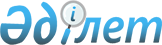 Об утверждении Правил сохранения льгот на пенсионные выплаты за выслугу лет лицам, медицинские должности которых сокращены в органах внутренних дел Республики Казахстан с 1 июля 2022 года и 1 января 2023 года, имевшим на момент сокращения должности выслугу лет не менее двенадцати лет и шести месяцев непрерывной воинской службы, службы в специальных государственных и правоохранительных органах, государственной фельдъегерской службе, при условии продолжения ими работы в медицинских организациях, расположенных в следственных изоляторах и учреждениях уголовно-исполнительной (пенитенциарной) системы, и признании утратившим силу постановления Правительства Республики Казахстан от 22 июня 2022 года № 412 "Об утверждении Правил сохранения льгот на пенсионные выплаты за выслугу лет лицам, медицинские должности которых сокращены в органах внутренних дел Республики Казахстан с 1 июля 2022 года и 1 января 2023 года, имевшим на момент сокращения должности выслугу лет не менее двенадцати лет и шести месяцев непрерывной воинской службы, службы в специальных государственных и правоохранительных органах, государственной фельдъегерской службе, при условии продолжения ими работы в медицинских организациях, расположенных в следственных изоляторах и учреждениях уголовно-исполнительной (пенитенциарной) системы"Постановление Правительства Республики Казахстан от 20 июня 2023 года № 487.
      Примечание ИЗПИ!Вводится в действие с 01.07.2023.
      В соответствии с подпунктом 12) статьи 11 Социального кодекса Республики Казахстан Правительство Республики Казахстан ПОСТАНОВЛЯЕТ:
      1. Утвердить прилагаемые Правила сохранения льгот на пенсионные выплаты за выслугу лет лицам, медицинские должности которых сокращены в органах внутренних дел Республики Казахстан с 1 июля 2022 года и 1 января 2023 года, имевшим на момент сокращения должности выслугу лет не менее двенадцати лет и шести месяцев непрерывной воинской службы, службы в специальных государственных и правоохранительных органах, государственной фельдъегерской службе, при условии продолжения ими работы в медицинских организациях, расположенных в следственных изоляторах и учреждениях уголовно-исполнительной (пенитенциарной) системы.
      2. Признать утратившим силу постановление Правительства Республики Казахстан от 22 июня 2022 года № 412 "Об утверждении Правил сохранения льгот на пенсионные выплаты за выслугу лет лицам, медицинские должности которых сокращены в органах внутренних дел Республики Казахстан с 1 июля 2022 года и 1 января 2023 года, имевшим на момент сокращения должности выслугу лет не менее двенадцати лет и шести месяцев непрерывной воинской службы, службы в специальных государственных и правоохранительных органах, государственной фельдъегерской службе, при условии продолжения ими работы в медицинских организациях, расположенных в следственных изоляторах и учреждениях уголовно-исполнительной (пенитенциарной) системы".
      3. Настоящее постановление вводится в действие с 1 июля 2023 года и подлежит официальному опубликованию. Правила сохранения льгот на пенсионные выплаты за выслугу лет лицам, медицинские должности которых сокращены в органах внутренних дел Республики Казахстан с 1 июля 2022 года и 1 января 2023 года, имевшим на момент сокращения должности выслугу лет не менее двенадцати лет и шести месяцев непрерывной воинской службы, службы в специальных государственных и правоохранительных органах, государственной фельдъегерской службе, при условии продолжения ими работы в медицинских организациях, расположенных в следственных изоляторах и учреждениях уголовно-исполнительной (пенитенциарной) системы Глава 1. Общие положения
      1. Настоящие Правила сохранения льгот на пенсионные выплаты за выслугу лет лицам, медицинские должности которых сокращены в органах внутренних дел Республики Казахстан с 1 июля 2022 года и 1 января 2023 года, имевшим на момент сокращения должности выслугу лет не менее двенадцати лет и шести месяцев непрерывной воинской службы, службы в специальных государственных и правоохранительных органах, государственной фельдъегерской службе, при условии продолжения ими работы в медицинских организациях, расположенных в следственных изоляторах и учреждениях уголовно-исполнительной (пенитенциарной) системы (далее – Правила), разработаны в соответствии с подпунктом 12) статьи 11 Социального кодекса Республики Казахстан и определяют порядок сохранения льгот на пенсионные выплаты за выслугу лет лицам, медицинские должности которых сокращены в органах внутренних дел Республики Казахстан с 1 июля 2022 года и 1 января 2023 года, имевшим на момент сокращения должности выслугу лет не менее двенадцати лет и шести месяцев непрерывной воинской службы, службы в специальных государственных и правоохранительных органах, государственной фельдъегерской службе, при условии продолжения ими работы в медицинских организациях, расположенных в следственных изоляторах и учреждениях уголовно-исполнительной (пенитенциарной) системы.
      2. Правила распространяются на лиц, медицинские должности которых сокращены, при условии продолжения ими работы в медицинских организациях, расположенных в следственных изоляторах и учреждениях уголовно-исполнительной (пенитенциарной) системы. Глава 2. Порядок сохранения пенсионных выплат за выслугу лет лицам, медицинские должности которых сокращены
      3. Лица, медицинские должности которых сокращены, подлежат обязательной регистрации в органах внутренних дел по последнему месту прохождения службы на дату сокращения должности в органах внутренних дел посредством издания соответствующего приказа руководителя или лица, его замещающего, с обязательным указанием фамилии, имени, отчества (при его наличии) сотрудника, сокращаемой должности, денежного содержания, специального звания, выслуги лет на момент сокращения в органах внутренних дел на основании заявления согласно приложению 1 к настоящим Правилам.
      Кадровые службы на основании приказа руководителя или лица, его замещающего, заполняют справку о регистрации в двух экземплярах в течение десяти рабочих дней (одна выдается под роспись лицу, медицинская должность которого сокращена, вторая передается в личное дело) согласно приложению 2 к настоящим Правилам.
      4. Пенсионные выплаты за выслугу лет лицам, медицинские должности которых сокращены, назначаются при наличии общего трудового стажа двадцать пять и более лет, из которых не менее двенадцати лет и шести месяцев составляют непрерывная воинская служба, служба в специальных государственных и правоохранительных органах, государственной фельдъегерской службе, и увольнении по сокращению штатов либо вследствие состояния здоровья, либо по достижении возраста, соответствующего предельному возрасту состояния на правоохранительной службе по зафиксированному специальному званию.
      5. Размер денежного содержания, учитываемый для назначения пенсионных выплат за выслугу лет, подтверждается денежным аттестатом установленного образца соответствующей финансовой службы по последнему месту работы. 
      6. Право на сохранение льгот на пенсионные выплаты за выслугу лет для лиц, медицинские должности которых сокращены, утрачивается в случаях кадрового перемещения на любые другие должности, не являющиеся должностями медицинских организаций, расположенных в следственных изоляторах и учреждениях уголовно-исполнительной (пенитенциарной) системы.
      ________________________________________________________(наименование государственного учреждения)              Заявление 
      От _____________________________________________________________________________             специальное звание, фамилия, имя, отчество (при его наличии)________________________________________________________________________________________________________________________________________________________________                                     (должность)проживающего по адресу: _________________________________________________________________________________________________________________________________________
      Прошу уволить меня из органов внутренних дел в соответствии с подпунктом 4)пункта 1 статьи 80 Закона Республики Казахстан "О правоохранительной службе" (в связи ссокращением штатов или реорганизацией правоохранительного органа в случаеневозможности использования в другой должности) и зарегистрировать как лицо,медицинская должность которого сокращена в органах внутренних дел с 1 июля 2022 года и1 января 2023 года, с сохранением пенсионного обеспечения в соответствии с пунктом 3статьи 212 Социального кодекса Республики Казахстан.
      Поставлен(а) в известность, что право на пенсионные выплаты за выслугу лет,предусмотренное для лиц, медицинские должности которых сокращены в органахвнутренних дел с 1 июля 2022 года и 1 января 2023 года, утрачивается в случаях кадровогоперемещения на любые другие должности, не являющиеся должностями медицинскихорганизаций, расположенных в следственных изоляторах и учреждениях уголовно-исполнительной (пенитенциарной) системы.
      Подпись заявителя ___________________ "______" ___________ 20____ года.
      Заявление принято "______" ___________________ 20 ___ года.
      Руководитель кадровой службы органа, принявшего заявление:
      __________________________________________________________________________             (фамилия, имя, отчество (при его наличии), должность и подпись) Справка о регистрации лиц, медицинские должности которых сокращены в органах внутренних дел Республики Казахстан с 1 июля 2022 года и 1 января 2023 года, имевших на момент сокращения должности выслугу лет не менее двенадцати лет и шести месяцев непрерывной воинской службы, службы в специальных государственных и правоохранительных органах, государственной фельдъегерской службе, при условии продолжения ими работы в медицинских организациях, расположенных в следственных изоляторах и учреждениях уголовно-исполнительной (пенитенциарной) системы
      Выдана ________________________________________________________________________________________________________________________________________________________                   (наименование государственного органа, подразделения)1. Фамилия, имя, отчество (при его наличии) _________________________________________________________________________________________________________________________2. Специальное звание на момент сокращения должности в органах внутренних дел________________________________________________________________________________3. Занимаемая должность сотрудника органов внутренних дел на дату сокращениядолжности в органах внутренних дел ________________________________________________________________________________________________________________________________4. Приказ об увольнении со службы с сохранением права на пенсионные выплаты за выслугулет от "____" __________ 20____ года № ______
      Место печати                          Руководитель кадровой службы органа                                                       внутренних дел
					© 2012. РГП на ПХВ «Институт законодательства и правовой информации Республики Казахстан» Министерства юстиции Республики Казахстан
				
      Премьер-МинистрРеспублики Казахстан 

А. Смаилов
Утверждены
постановлением Правительства
Республики Казахстан
от 20 июня 2023 года № 487Приложение 1
к Правилам сохранения льгот на
пенсионные выплаты за выслугу
лет лицам, медицинские
должности которых сокращены
в органах внутренних дел
Республики Казахстан с 1 июля
2022 года и 1 января 2023 года,
имевшим на момент сокращения
должности выслугу лет не менее
двенадцати лет и шести месяцев
непрерывной воинской службы,
службы в специальных
государственных и
правоохранительных органах,
государственной
фельдъегерской службе, при
условии продолжения ими
работы в медицинских
организациях, расположенных в
следственных изоляторах и
учреждениях уголовно-
исполнительной
(пенитенциарной) системыПриложение 2
к Правилам сохранения льгот на
пенсионные выплаты за выслугу
лет лицам, медицинские
должности которых сокращены
в органах внутренних дел
Республики Казахстан с 1 июля
2022 года и 1 января 2023 года,
имевшим на момент сокращения
должности выслугу лет не менее
двенадцати лет и шести месяцев
непрерывной воинской службы,
службы в специальных
государственных и
правоохранительных органах,
государственной
фельдъегерской службе, при
условии продолжения ими
работы в медицинских
организациях, расположенных в
следственных изоляторах и
учреждениях уголовно-
исполнительной
(пенитенциарной) системы